         TENNIS  CLUB  DOMBASLE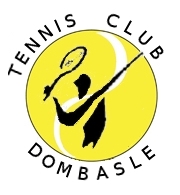  ADHESION COUPLE 2020Site internet : http ://www.tcdombasle.fr/Page Facebook : https://www.facebook.com/tcdombasleSite de réservations : https://tenup.fft.fr/Cotisation annuelle :  				340 euros  (licence comprise) 		 Cours ou Entraînement : 			80 euros (par personne, 35 séances d’1h30) Cotisation loisirs été :				140 euros (licence comprise)		               	A REMPLIR PAR L’ADHERENT NOM :						Prénom :                                                   Féminin 	Masculin NOM :						Prénom :                                                   Féminin 	Masculin Date de naissance : 						Date de naissance : Adresse :Code Postal - VILLE :Adresse mail : 						 :Adresse mail : 						 :Droit à l’image : 	oui	 		non 	A REMPLIR PAR LE CLUBDate d’adhésion :Renouvellement 		Nouvel adhérent Modalités de règlement  :Chèque  	montant chèque 1 : 	    chèque 2 :	          chèque 3 :              Nom du débiteur :Paiement en Ligne 	paiement en 3 fois possible via l’application https://tenup.fft.fr/	Espèces  			montant :Chèques vacances 	 	montant :Coupon sport  		montant :Certificat médical fourni  (valable 3 ans, 1 par personne)   Attestation + Questionnaire santé si certificat médical plus de 1 an et moins de 3 ans 